Pereira, XX de XXXXXX de XXXXXSeñores CONSEJO DE FACULTAD DE XXXXXXXXUniversidad Tecnológica de Pereira CiudadAsunto: Solicitud aval (Creación o Eliminación) línea (s) Semillero de Investigación (Nombre semillero).Reciban un cordial y atento saludo. La presente es con el fin de solicitar comedidamente el aval del Consejo de Facultad para la actualización de las siguientes líneas de investigación teniendo en cuenta (Justificar)Por otra parte, una vez avalado dicho requerimiento es necesario notificar a la Vicerrectoría de Investigaciones, Innovación y Extensión a través de una comunicación emitida por el Consejo de Facultad.Agradezco la atención prestada y su colaboración en el proceso. Cordialmente, 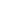 FIRMA TUTOR SEMILLERO DE INVESTIGACIÓN (La firma digital debe ser con base a la nueva reglamentación interna - RESOLUCIÓN DE RECTORÍA No. 5059 (07 DE JULIO DE 2022) POR MEDIO DE LA CUAL SE ESTABLECE UNA ETODOLOGÍA PARA EL USO DE LA FIRMA ELECTRÓNICA Y SE DICTAN OTRAS DISPOSICIONES.) Pereira, XX de XXXXXX de XXXXXSeñores CONSEJO DE FACULTAD DE XXXXXXXXUniversidad Tecnológica de Pereira CiudadAsunto: Solicitud aval actualización nombre de Semillero de InvestigaciónReciban un cordial y atento saludo. La presente es con el fin de solicitar comedidamente el aval del Consejo de Facultad para la modificación del nombre del semillero de investigación XXX debido a (Justificar): Por otra parte, una vez avalado dicho requerimiento es necesario notificar a la Vicerrectoría de Investigaciones, Innovación y Extensión a través de una comunicación emitida por el Consejo de Facultad.Agradezco la atención prestada y su colaboración en el proceso. Cordialmente, FIRMA TUTOR SEMILLERO DE INVESTIGACIÓN (La firma digital debe ser con base a la nueva reglamentación interna - RESOLUCIÓN DE RECTORÍA No. 5059 (07 DE JULIO DE 2022) POR MEDIO DE LA CUAL SE ESTABLECE UNA ETODOLOGÍA PARA EL USO DE LA FIRMA ELECTRÓNICA Y SE DICTAN OTRAS DISPOSICIONES.) Pereira, XX de XXXXXX de XXXXXSeñores CONSEJO DE FACULTAD DE XXXXXXXXUniversidad Tecnológica de Pereira CiudadAsunto: Solicitud aval cambio de tutor del Semillero de Investigación XXXXReciban un cordial y atento saludo. La presente es con el fin de solicitar comedidamente el aval del Consejo de Facultad para el cambio de tutor del semillero de investigación XXX debido a (Justificar): Por otra parte, una vez avalado dicho requerimiento es necesario notificar a la Vicerrectoría de Investigaciones, Innovación y Extensión a través de una comunicación emitida por el Consejo de Facultad.Agradezco la atención prestada y su colaboración en el proceso. Cordialmente, FIRMA TUTOR SEMILLERO DE INVESTIGACIÓN (La firma digital debe ser con base a la nueva reglamentación interna - RESOLUCIÓN DE RECTORÍA No. 5059 (07 DE JULIO DE 2022) POR MEDIO DE LA CUAL SE ESTABLECE UNA ETODOLOGÍA PARA EL USO DE LA FIRMA ELECTRÓNICA Y SE DICTAN OTRAS DISPOSICIONES.) LINEA ACTUAL NUEVA LINEANOMBRE ACTUAL NUEVO NOMBRE NOMBRE TUTORNOMBRE NUEVO TUTORC.C: